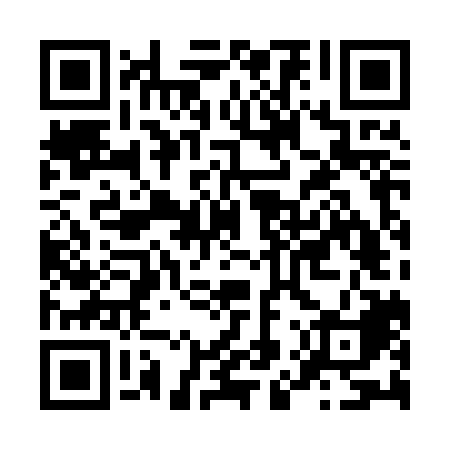 Ramadan times for Leiben, AustriaMon 11 Mar 2024 - Wed 10 Apr 2024High Latitude Method: Angle Based RulePrayer Calculation Method: Muslim World LeagueAsar Calculation Method: ShafiPrayer times provided by https://www.salahtimes.comDateDayFajrSuhurSunriseDhuhrAsrIftarMaghribIsha11Mon5:535:537:541:404:407:277:279:2112Tue5:505:507:511:394:427:297:299:2313Wed5:475:477:491:394:437:317:319:2514Thu5:455:457:461:394:447:337:339:2715Fri5:425:427:441:394:457:357:359:2916Sat5:395:397:411:384:477:377:379:3217Sun5:365:367:391:384:487:387:389:3418Mon5:335:337:361:384:497:407:409:3619Tue5:305:307:341:374:507:427:429:3820Wed5:275:277:311:374:527:447:449:4121Thu5:245:247:291:374:537:467:469:4322Fri5:215:217:261:374:547:487:489:4523Sat5:185:187:241:364:557:507:509:4824Sun5:155:157:211:364:567:527:529:5025Mon5:125:127:181:364:587:547:549:5326Tue5:095:097:161:354:597:567:569:5527Wed5:065:067:131:355:007:587:589:5828Thu5:035:037:111:355:018:008:0010:0029Fri5:005:007:081:345:028:028:0210:0330Sat4:564:567:061:345:038:048:0410:0531Sun5:535:538:032:346:049:069:0611:081Mon5:505:508:012:346:059:089:0811:102Tue5:465:467:582:336:069:109:1011:133Wed5:435:437:562:336:079:119:1111:164Thu5:405:407:532:336:089:139:1311:185Fri5:365:367:512:326:099:159:1511:216Sat5:335:337:482:326:109:179:1711:247Sun5:295:297:462:326:129:199:1911:278Mon5:265:267:432:326:139:219:2111:309Tue5:225:227:412:316:139:239:2311:3210Wed5:195:197:382:316:149:259:2511:35